Принцип Парето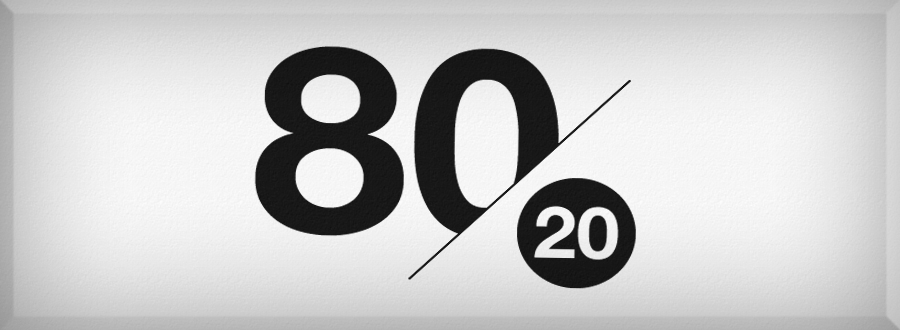 Сегодня о законе Парето или принципе 80/20 знают очень многие. Распространение информации произошло благодаря повсеместному описанию важности принципа многими стартап-площадками и соцсетями, практическому применению теории в бизнесе и других сферах для повышения эффективности. Теперь не только студенты экономических и социологических специальностей, которые изучали модель на лекциях и семинарах, получали задание написать реферат о кривой или оптимуме Парето, имеют представление о законе и могут его использовать.Вместе с этим, возросший интерес со стороны различных ресурсов приводит к «размыванию» границ понятия, а, порой, наделению и подтверждению принципа Парето не совсем точными характеристиками и примерами. Это может привести к ложному пониманию закона 80/20 как очередной бессмысленной экономической модели. Чтобы показать, что это не так, 4brain.ru подготовил этот материал, в котором вы найдёте критерии, методики и примеры этой теории.Вильфредо ПаретоВильфредо Парето (15 июля 1848 – 19 августа 1923) – итальянский инженер, социолог, экономист, политолог и философ. Родился в Париже, в семье дворянина, инженера по профессии, который по политическим убеждениям был вынужден иммигрировать из Лигурии. Мать – француженка.В 1858 г. семья вернулись в Италию, где В. Парето получил образование. Учился в Политехническом университете Турина. В 1869 г. защитил докторскую диссертацию в области машиностроения на тему «Основополагающие принципы равновесия в твердых телах». Его будущий интерес к равновесию в социологии и экономике можно проследить уже на примере этого труда.После завершения учебы работал инженером-строителем, сначала в качестве госслужащего итальянской железнодорожной компании, а затем в частной промышленности. Позже стал управляющим металлургическим заводом «San Giovanni Valdarno», входящим в группу «Iron Works», а через некоторое время главным управляющим всей итальянской «Iron Works».До 40 лет В. Парето мало интересовался наукой, в частности её теоретической стороной. С 1886 г. он начал преподавать экономику и управление в университете Флоренции, заявив о себе как о яром противнике государственного вмешательства в свободный рынок. С 1893 г. и до конца жизни работал в Лозаннском университете.В 1906 г. впервые сформулировал в общих чертах принцип 80/20, который получил его имя позже. Кроме того, наряду с Г. Моска, разработал теорию элит, широко известную в политологии и социологии. Основоположная концепция – циркуляция элит. В. Парето называл политическую историю «кладбищем аристократов», имея в виду, что власть всегда находится в руках элиты, а не большинства. Когда одна элита приходит к упадку, в среде неэлиты выделяется новая. Так происходит круговорот. Детальнее о теории элит читайте в Википедии.Завершая краткую библиографическую справку, отметим, что В. Парето в некоторой мере опередил свое время. Большинство его работ по экономике больше напоминают современные труды, чем исследования начала ХХ века. Изучавшие творческое наследие биографы говорят о сложных расчётах, графиках, диаграммах, собранной со всего мира статистике, которые автор проводил и размещал на страницах своих работ. Неудивительно, что некоторые его выводы актуальны и сегодня.Теория ПаретоНе многим известно, что принцип Парето был введен в научный оборот не самим В. Парето. Он первым открыл закономерность, посчитав, что 80% всех богатств Италии принадлежат 20% людей. Существует и история, что перед тем как провести глобальный расчет, Парето, работая на грядке, заметил, что 80% горошин находятся в 20% гороховых стручков. Трудно сказать, правда это или нет, но как бы там ни было, факт его заинтересовал и в процессе дальнейшей разработки и сопоставления данных, экономист пришел к выводу, что подобная тенденция распределения богатств сохраняется в различные исторические эпохи вне зависимости от государственного строя. Собрав подтверждения, ученый так и не предложил теоретическую основу для своего открытия и о нем на некоторое время забыли.В 1941 г. американский бизнес-консультант в области управления Дж. Джуран наткнулся в труде Парето на заинтересовавшее его правило распределения. Сопоставив данные со своей практикой, он убедился в действенности принципа и назвал его в честь итальянского ученого. Распространение названия «20/80» произошло благодаря книге Р. Коха «Принцип 20/80: секреты достижения больших результатов при затрате меньших усилий», которая была впервые издана в 1997 г., а позже переведена на 34 языка.Перейдем к теоретической сути принципа Парето: небольшая доля причин, вкладываемых средств или прилагаемых усилий, отвечает за большую долю результатов, получаемой продукции или заработанного вознаграждения. В более привычном для нас понимании, с подачи авторов Википедии, она звучит так: «20% усилий дают 80% результата, а остальные 80% усилий – лишь 20% результата». Из этого определения следует:Значимых факторов немного, а факторов тривиальных множество – лишь единичные действия приводят к важным результатам;Большая часть усилий не даёт желаемых результатов;То, что мы видим, не всегда соответствует действительности – всегда имеются скрытые факторы;То, что мы рассчитываем получить в результате, как правило, отличается от того, что мы получаем (всегда действуют латентные силы);Обычно слишком сложно и утомительно разбираться в том, что происходит, а часто это и не нужно – необходимо лишь знать, работает ваша идея или нет, и изменять ее так, чтобы она заработала, а затем поддерживать ситуацию до тех пор, пока идея не перестанет работать;Большинство удачных событий обусловлено действием небольшого числа высокопроизводительных сил; большинство неприятностей связано с действием небольшого числа деструктивных сил;Большая часть действий, групповых или индивидуальных, являет собой пустую трату времени. Они не дают ничего реального для достижения желаемого результата.Принцип Парето – эмпирическое правило. Говоря другими словами, его истинность можно подтвердить на практике.Он находит свое применение во многих областях. Но, памятуя о том, что правильно выбрав 20% необходимых действий можно получить 80% желаемого результата, стоит учитывать и то, что последующие усилия могут не принести результата вовсе. Эту идею иллюстрирует кривая Парето (изображение взято с сайта Esquire).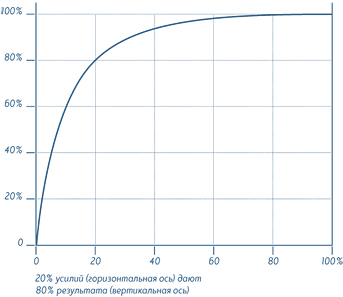 Следует помнить, что само распределение, как и цифры 80 и 20, нельзя считать безусловно точными, так как они отображают мнемоническое правило, а не конкретную истину. Используется оно в экономике, менеджменте, политологии, тайм-менеджменте, для саморазвития.Современная экономическая наука также важное место отводит определению оптимума Парето, с которым неразрывно связаны первая и вторая теоремы благосостояния. При оптимуме благосостояние общества достигает максимума, а распределение ресурсов становится оптимальным, если любое изменение этого распределения ухудшает благосостояние хотя бы одного субъекта экономической системы. Детальнее читайте в Википедии.Нельзя не отметить, что правило 80/20, именуемое также законом Ципфа или распределением по степенному признаку, работает не всегда. Вооружившись школьными знаниями по подсчету процентов и журналом «Forbes», можно заметить, что первая тройка из 100 самых богатых людей планеты (Б. Гейтс, К. Слим, и А. Ортега) вместе имеют столько же средств, сколько и последующие 7 человек из первого десятка. Даже с поправкой на то, что принцип Парето не всегда идеально подходит под рамки 80/20, но стремится к ним, налицо несоответствие. Если взять первую десятку, то её доходы также равны доходам последующих 40 человек. В числовом эквиваленте выходит такое равенство: 20% = 50%, 80%=50%. Снова нарушение принципа Парето. Действительное распределение вклада большей и меньшей части факторов в реальной жизни бывает каким угодно, оно необязательно равно 80/20.Закон 80/20: применение и примерыПочему принцип Парето так важен? Мы привыкли думать, что в любом деле имеет значение не какой-то фактор, а комплекс. Что в бизнесе нужно заботиться о каждом клиенте. Что каждый звонок одинаково значимый. Объяснений этому может быть множество – от прививаемых в школе знаний о среднем арифметическом и третьем законе Ньютона до приобретённых в процессе жизнедеятельности логических установок. Это не делает их ненужными, просто сфера действия принципа Парето специфична. Он указывает нам на то, что при анализе двух наборов данных, относящихся к причине и следствию, мы не обязательно получим баланс в конце. Как и необязательно получим распределение 80/20, как было показано выше. Это очень ценное знание, но нужно понимать, когда и где его применять.Как и в случае с горохом на грядке В. Парето, обнаруженная им закономерность, проявляется в разных областях – от науки до бытовой жизни. Пожалуй, одним из самых известных примеров, применяемых для иллюстрации принципа Парето, является президентская кампания 1960 г. в США. Последние месяцы предвыборной гонки Р. Никсон провёл в постоянных разъездах, поскольку дал опрометчивое обещание объехать все штаты, даже такие малонаселенные, как Гаити. Его соперник, Дж. Кеннеди, наоборот, сосредоточился на выступлениях в нескольких наиболее густонаселенных штатах. Позже он победил.Закон 80/20 успешно применяла компания IBM. В начале 1960-х ее инженеры определили те 20% задач, которые использовались в 80% случаев работы с компьютерами. Был изменен алгоритм, и самые популярные вычисления стали совершаться гораздо проще, удобнее, а главное – быстрее. Это дало результат – ІВМ оставила конкурентов далеко позади.Но оставим практику больших компаний, основанную на применении закона 80/20, в стороне и рассмотрим, чем он может быть полезен конкретному человеку. Без преувеличений, принцип Парето пригодится в жизни каждому, кто практикует тайм-менеджмент и задается вопросами повышения эффективности, как личной, так и своего дела. Говоря о составлении списка дел, мы писали, что лучше всего выделять не более 10 задач на день, из которых 2 – глобальные, требующие основного внимания. При пересчете в процентном соотношении становится ясно, что это условие является вариацией теории 80/20.Если у вас несколько работ и видов дохода, не считая пассивного, сосредоточьтесь на не более чем двух из них. Это должны быть те, которые приносят вам максимальную прибыль. Старайтесь увеличить свои показатели продуктивности в них за счет избавления от других, малоэффективных занятий. Такой установки следует придерживаться и в собственном деле, уделяя внимание главным аспектам, делегируя второстепенные задачи.Повысить работоспособность и в целом благоприятно повлиять на жизнь поможет развитие стрессоустойчивости. Психологи выяснили, что 20% стрессовых ситуаций становятся причиной 80% всех испытываемых тревог и беспокойств. Научитесь избегать их или, по крайней мере, минимизировать негативное влияние.К сожалению, принцип Парето не дает подсказку в том, каким 20% дел мы должны уделять основное внимание, чтоб достичь 80% результата. Он лишь указывает на то, что они есть, но определять их каждый должен сам, исходя из многих факторов: специфики профессии, занятости, интересов. Желаем вам успехов в их дефиниции!